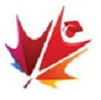 Niagara Education and Business ConsultingStudent Medical Insurance Application Form学生医疗保险申请表Date: Student’sFirst NameStudent’sLast NameGender Male FemaleBirthdayFather’s First NameFather’s Last NameMother’s First NameMother’s Last NameDate to start InsuranceDate to end Insurance Home AddressName of the School Attending